1.- Sin hacer operaciones resuelve estas operaciones:     A) 100 x 14 =  _______ 200 x 14 =  ________300 x 14 =  ________  400 x 14 =  ________      B) 9390 : 3 =  _______  939 : 3 =  ________   93,9 : 3 =  ________  9,39 : 3 =  ________ 2.- Calcula las siguientes multiplicaciones.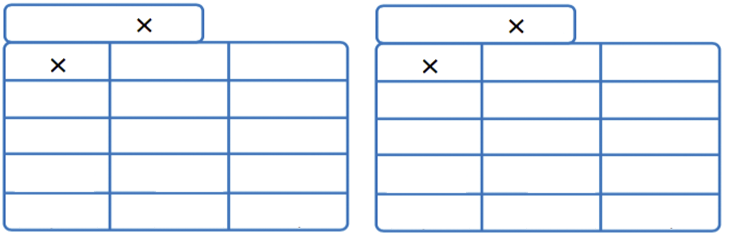               4325           16                                    1562           433.- Calcula las siguientes multiplicaciones con decimales.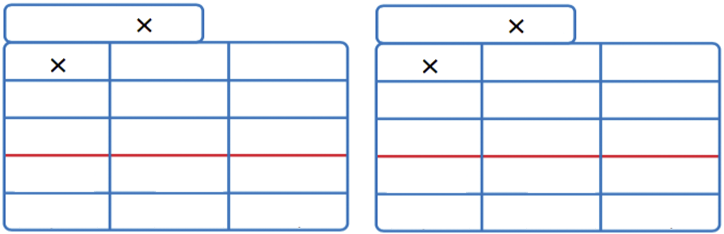              42,35           14                                 13, 41           234.- Realiza las siguientes divisiones con decimales.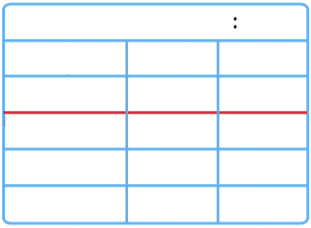 				      6						     3           280, 56					318, 95.-  Calcula qué cantidad son las siguientes fracciones de…a)  de 8 = ______	  b)   de 15 = ______ c)  de 45 = ______d)   de 12 = ______	6.-  Un barco pesa 38 toneladas. ¿Cuántos kilos pesa el barco?7.- Al barca le han añadido  12 000 kg de carga. ¿Cuántas toneladas pesará ahora?8.-   Un terrón de azúcar pesa 14 gramos. ¿Cuánto pesarán 65 terrones de azúcar?¿Cuántos gramos faltarían para completar un kilogramo? 9.- Sabiendo que 68 x 9 = 612 resuelve sin hacer las operaciones.a)  680 x 9 = ________  			b)  6,8 x 9 = _________c)  340 x 9 = ________  			d)  3,4 x 9 = _________10.- Observa la siguiente tabla con datos de animales y responde las preguntas.* AproximadamenteA.- De los que viven en el mar. ¿Cuánto mide el más largo y el más corto? __________/_______B.- ¿Cuál es el más pesado? _______________ ¿ y el que vive menos? _________________C.- ¿Cuántos elefantes hacen una ballena? ________________________________________D.- ¿Y una jirafa cuantas veces pesa más que un delfín? _____________________________ EVAL. U9     MATEMÁTICAS  ABN  3º PRIMARIAFECHA:NOMBRE:                                                                                       CURSO:NOMBRE:                                                                                       CURSO:NOMBREVive * (años)LARGO * (M)PESO * (Kg)Delfín603      300Ballena azul9025180 000Elefante707   6  000Jirafa254  1 500